II. turnusZAJTRK VRTECMALICA VRTECMALICAKOSILOPONEDELJEK6.5.ČAJ, PALAČINKE Z MARMELADOvsebuje alergene: 1,5SADNI JOGURTvsebuje alergene: 1,5SIROV KANELON, OVSENI KRUH, SOKvsebuje alergene: 1,3,5 NARAVNI PIŠČANČJI ZREZEK V OMAKI, PEČEN KROMPIR, MEŠANA SOLATA, ČAJvsebuje alergene: 1,5,8TOREK7.5.KORUZNA ŽEMLJA, BELA KAVAvsebuje alergene: 1,3,5MEŠANO SADJEOPEČENE KRUHOVE REZINE, OTROŠKI ČAJvsebuje alergene: 1,3,5OBARA Z MEŠANIM MESOM, ŽLIČNIKI, MAKOVO PECIVO, SOKvsebuje alergene: 1,3,5,8SREDA8.5.BIO MLEČNI ZDROB, ČOKOLADA ZA POSIP, JABOLKOvsebuje alergene: 1,5SADNO ZELENJAVNI SMUTI vsebuje alergene:1BIO MLEČNI ZDROB, ČOKOLADA ZA POSIP,JABOLKOvsebuje alergene: 1,5SVINJSKI ZREZEK, RJAVI RIŽ Z ZELENJAVO, MEŠANA SOLATA S KORUZO, VODAvsebuje alergene: 1,5,8ČETRTEK9.5.UMEŠANO JAJCE S PAPRIKO IN SIROM, KORUZNI KRUH, ČAJ Z MEDOMvsebuje alergene: 1,3,5POLNOZRNATI PIŠKOTI, ČAJvsebuje alergene: 1,3,5,7MED, BIO MASLO, POLBELI KRUH, ČAJvsebuje alergene: 1,5ŠIROKI REZANCI V SMETANOVI OMAKI S SIROM, MEŠANA SOLATA, SLADOLEDvsebuje alergene: 1,3,5,8PETEK10.5.TUNA V OLJU, ČRNI KRUH, ČAJvsebuje alergene: 1,2,5BIO SADNI KEFIR, vsebuje alergene: 1,5MAKOVKA, BELA KAVAvsebuje alergene: 1,3,5PIŠČANČJE MESO V NARAVNI OMAKI, KUS KUS, MEŠANA SOLATA, LIMONADAvsebuje alergene: 1,5,8I. turnusZAJTRK VRTEC MALICA VRTECMALICAKOSILOPONEDELJEK13.5.POLENTA, MLEKOvsebuje alergene: 1,5EKO HRUŠKA, SADNI ČAJvsebuje alergene: OVSENI KRUH, DOMAČ TUNIN NAMAZ, ČAJvsebuje alergene: 1,2,3,5GOVEDINA V OMAKI, ZDROBOVI ŽLIČNIKI, ZELJNA SOLATA S FIŽOLOM, ČAJ vsebuje alergene: 1,3,5,8TOREK14.5.TOPLJENI SIR, VEČZRNATI KRUH , EKO PAPRIKA, ČAJ Z LIMONOvsebuje alergene: 1,5,6BIO NAVADNI JOGURT, vsebuje alergene: 1,5DOMAČA PICA, SADNI ČAJalergeni: 1,5MINJON JUHA, MAKARONOVO MESO, MEŠANA SOLATA, VODAvsebuje alergene: 1,3,5,8SREDA15.5.BIO MLEČNI RIŽ, KAKAVOV POSIP, HRUŠKAvsebuje alergene: 1, 5POLNOZRNATI MASLENI KEKSI, ZELIŠČNI ČAJ vsebuje alergene: 1,5,6,7BIO MLEČNI RIŽ, KAKAVOV POSIP, HRUŠKAvsebuje alergene: 1, 5ZELENJAVNA MINEŠTRA, PALAČINKE Z BIO JAGODNO MARMELADO, SOK   vsebuje alergene: 1,3,5,8ČETRTEK16.5.KUHAN PRŠUT, SIR, KUMARICE, PIRIN KRUH, ZELIŠČNI ČAJvsebuje alergene: 1,5MEŠANO SVEŽE SADJE, SADNI ČAJ vsebuje alergene: JABOLČNA ČEŽANA, KORUZNA ŽEMLJAvsebuje alergene: 1,5EKO KORENČKOVA JUHA, OCVRT RIBJI FILE, PIRE KROMPIR, ŠPINAČA, VODAvsebuje alergene: 1,2,3,8PETEK17.5.CARSKI PRAŽENEC ČAJ Z LOMONOvsebuje alergene: 1,3,5SADNO-ZELENJAVNI 100% SOK, OREHI, vsebuje alergene: ,7BIO NARAVNI SOK, ČRNI KRUH, TIROLSKA SALAMA, AJVER       alergeni: 1,5MESNO ZELENJAVNA LAZANJA, MEŠANA SOLATA, LIMONADAvsebuje alergene: 1,3,5,8II. turnusZAJTRK VRTEC MALICA VRTECMALICAKOSILOPONEDELJEK20.5.KISLA SMETANA, BIO DŽEM, KORUZNI KRUH, SADNI ČAJ Z INGVERJEMvsebuje alergene: 1,5MANDARINE, BANANAvsebuje alergene: MLEČNI NAMAZ S ŠUNKO, POLBELI KRUH, SADNI ČAJ, SVEŽE KUMAREvsebuje alergene: 1,5KROMPIRJEV GOLAŽ S HRENOVKO, VANILIJEV PUDINGvsebuje alergene: 1,5,8TOREK21.5.OVSENI KOSMIČI, BANANA, MLEKOvsebuje alergene: 1,5SADNI PROBIOTIČNI JOGURT vsebuje alergene: 1,5OVSENI KRUH, BIO MASLO, MARMELADA, SOK vsebuje alergene: 1,5,6PIŠČANČJI PARIŠKI, RIŽ, BIO KUHANA ZELENJAVA, MEŠANA SOLATA, ČAJ  vsebuje alergene: 1,5,8SREDA23.5.BIO MLEČNI RIŽ Z ROZINAMI, HRUŠKA vsebuje alergene: 5,6,7KEKSI, SOKvsebuje alergene: 1,5BIO MLEČNI RIŽ Z ROZINAMI, HRUŠKA vsebuje alergene: 5,6,7ZELENJAVNA KREMNA JUHA S FRITATI, BABIČINO PECIVO, SOKvsebuje alergene: 1,3,5,6,7,8ČETRTEK24.5.DOMAČ TUNIN NAMAZ,  OVSENI KRUH, OLIVE, ČAJvsebuje alergene: 1,2,3,5SADNO ZELENJAVNI KROŽNIKvsebuje alergene: 1ALJAŽEVA ROŽICA, POLNOZRNATI KRUH, ČAJ Z LIMONO, KORENJEalergeni: 1,3,5    ŠTEFANI PEČENKA, BIO PRAŽEN KROMPIR, PARADIŽNIKOVA SOLATA S KORUZO, VODAvsebuje alergene: 1,3,5,8PETEK25.5.UMEŠANO JAJCE, S SIROM, OVSENI KRUH, ČAJ vsebuje alergene: 1,3,5POLNOZRNATI KEKSI, 100% SOKvsebuje alergene: 1,3,5,7BIO SADNI KEFIR, PLETENICAvsebuje alergene: 1,5BISTRA JUHA Z REZANCI, PIRE KROMPIR, ŠPINAČA, MESNI POLPETI, VODAvsebuje alergene: 1,3,5,8I. turnusZAJTRKMALICA VRTECMALICAKOSILOPONEDELJEK27.5.BIO MASLO, MARMELADA, ČRNI KRUH, ČAJ Z MEDOMvsebuje alergene: 1,5EKO BANANA, LIMONADAvsebuje alergene: ŠUNKA, SIR, RŽEN KRUH, SVEŽA SOLATA, ČAJvsebuje alergene: 1,5BORANJA, POLENTA, SVEŽE SADJEvsebuje alergene: 1,5,8TOREK28.5.MLEČNI ROGLJIČ, ZELIŠČNI ČAJ, EKO KORENJEvsebuje alergene: 1,3,5NAVADNI KEFIR S KOŠČKI SADJAvsebuje alergene: 1,5MEŠAN KOMPOT, PLETENICA BREZ POSIPAvsebuje alergene: 1,5PLESKAVICA, PEČEN KROMPIR, MEŠANA SOLATA, SOK vsebuje alergene: 1,5,8SREDA29.5.BIO MLEKO, ČOKOLEŠNIK, JABOLKOvsebuje alergene: 5,6,7EKO JABOLKO, OREHIvsebuje alergene: 7BIO MLEKO, ČOKOLEŠNIKvsebuje alergene: 5,6,7 LUBENICA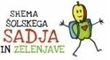 EKO ZELENJAVNA ENOLONČNICA S KROMPIRJEM, RIŽEV NARASTEK Z JABOLKI, SMUTIvsebuje alergene: 1,3,5,8ČETRTEK30.5.POLNOZRNATI KRUH, PAŠTETA, ČAJ Z LIMONOvsebuje alergene: 1,5SVEŽE SADJE vsebuje alergene: ŽEPEK S PIŠČANČJIM NADEVOM, OTROŠKI ČAJ Z LIMONOvsebuje alergene: 1,3,5,6MESNE KOCKE V OMAKI, KRUHOVA ROLADA, MEŠANA SOLATA, LIMONADAvsebuje alergene: 1,3,5,8PETEK31.5.PLETENICE, ČOKOLADNO MLEKOvsebuje alergene: 1,5SLANI KREKERJI, RAZREDČEN SOKvsebuje alergene: 1,3,5OVSENI KRUH, DOMAČA SALAMA, NAVADNI JOGURT vsebuje alergene: 1,5RIČET Z MEŠANIM MESOM,  KRUH, MANJ SLADEK VANILIJEV PUDINGvsebuje alergene: 1,3,5,8